Australian Capital TerritoryElectoral (Place of Nomination) Approval 2021Notifiable instrument NI2021–157made under theElectoral Act 1992, s 108 (Place and hour of nomination)1	Name of instrumentThis instrument is the Electoral (Place of Nomination) Approval 2021.2	CommencementThis instrument commences on the day after its notification day.3	ApprovalI approve the ACT Legislative Assembly, Civic Square, 196 London Circuit, Canberra City as a place of nomination for ACT Legislative Assembly elections.4	RevocationThis instrument revokes NI2020-616.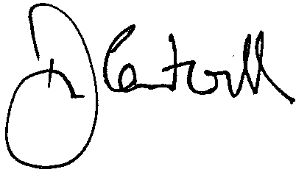 Damian Cantwell AM CSCElectoral Commissioner12 March 2021